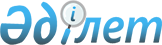 Об установлении норматива отчисления части чистого дохода городских коммунальных государственных предприятийПостановление акимата города Кызылорда Кызылординской области от 4 января 2019 года № 12471. Зарегистрировано Департаментом юстиции Кызылординской области 9 января 2019 года № 6645
      В соответствии с пунктом 2 статьи 140 Закона Республики Казахстан от 1 марта 2011 года "О государственном имуществе" акимат города Кызылорды ПОСТАНОВЛЯЕТ:
      1. Установить норматив отчисления части чистого дохода городских коммунальных государственных предприятий, согласно приложению к настоящему постановлению.
      2. Коммунальному государственному учреждению "Кызылординский городской отдел финансов" акимата города Кызылорды принять меры, вытекающие из настоящего постановления.
      3. Контроль за исполнением настоящего постановления возложить на курирующего заместителя акима города Кызылорды.
      4. Настоящее постановление вводится в действие по истечении десяти календарных дней после дня его первого официального опубликования. Норматив отчисления части чистого дохода городских коммунальных государственных предприятий
      Норматив отчисления части чистого дохода городских коммунальных государственных предприятий в городской бюджет определяется следующим образом:
					© 2012. РГП на ПХВ «Институт законодательства и правовой информации Республики Казахстан» Министерства юстиции Республики Казахстан
				
      Аким города Кызылорды 

Н. Налибаев
Приложение к постановлению акимата города Кызылорды от 4 января 2019 года №12471
Чистый доход до 3 000 000 тенге
5 процентов с суммы чистого дохода
Чистый доход от 3 000 001 тенге до 50 000 000 тенге
150 000 тенге + 10 процентов с суммы, превышающей чистый доход в размере 3 000 000 тенге